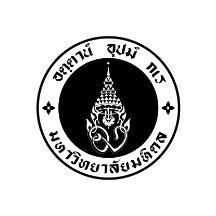 ภาควิชา ……………………………………………………………………………………………………โทร……………………………………………………………………………………ที่ อว 78.14/วันที่  …………………………………………………………เรื่อง  ขอส่งโครงการวิจัยเพื่อพิจารณารับรองจริยธรรมการวิจัยในมนุษย์เรียน  ประธานคณะกรรมการพิจารณาจริยธรรมการวิจัยในมนุษย์ 	ข้าพเจ้า ……..…………………………………………………………………………………………………………………………………………………………………………………………………….…………………………………………………………………..……….…………ภาควิชา …………………………………………….................................................................................................................  ...................................................................................…........................………..……… เป็นหัวหน้าโครงการวิจัย เรื่อง (ภาษาไทย) ……..……………………………………………..…………………………………………………………………………………………………..…..………………….………………….…………………………………………………….……………………………..…………………………(ภาษาอังกฤษ) ...…………………………………………………………………………………………………………………………..…………………………….………………………………………………………………………………………………………..…..………………………………ซึ่งมีส่วนที่เกี่ยวข้องกับการวิจัยในมนุษย์  และข้าพเจ้าขอส่งโครงการวิจัยและเอกสารที่เกี่ยวข้องมาเพื่อขอรับการพิจารณาจริยธรรมการวิจัยในมนุษย์ จำนวน 4 ชุด โดยข้าพเจ้าขอรับรองว่าจะเริ่มดำเนินการต่อเมื่อได้รับการอนุมัติจากคณะกรรมการพิจารณาจริยธรรมการวิจัยในมนุษย์แล้วจึงเรียนมาเพื่อโปรดพิจารณาและดำเนินการต่อไปด้วย จะขอบคุณยิ่ง ลงนาม ………………………………………………………………………………………………………………..(……………………………………………………………………………………………..………………………………………..)หัวหน้าโครงการวิจัยเรียน	ประธานคณะกรรมการพิจารณาจริยธรรมการวิจัยในมนุษย์	เพื่อโปรดพิจารณา และดำเนินการต่อไปด้วย จะขอบคุณยิ่งลงนาม ………………………………………………………………………………………………………………..(……………………………………………………………………………………………..………………………………………..)หัวหน้าภาควิชา …………………………………………………………………………………….…………….